Boletín No 44  del 13  de  agosto  del 2012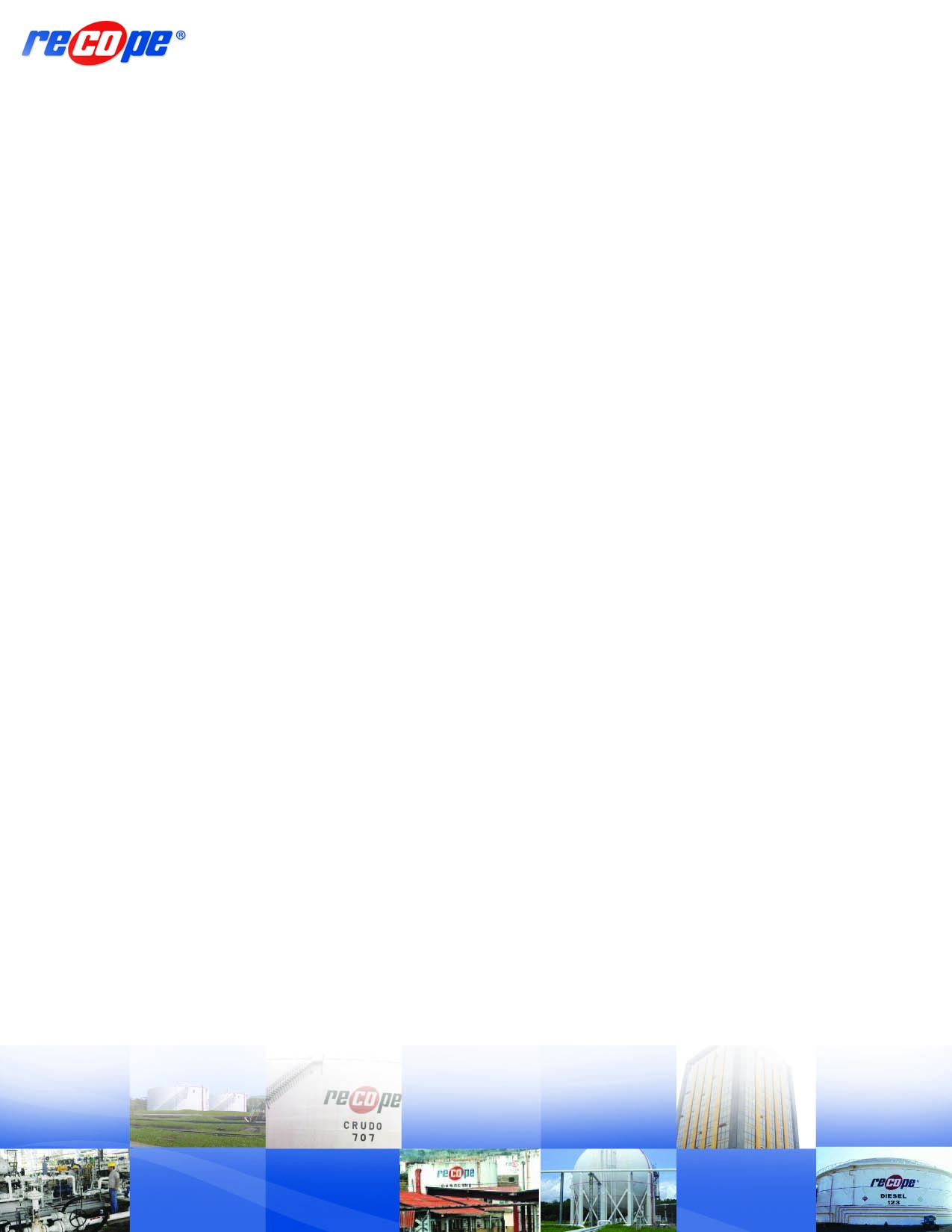 www.recope.comDepartamento de ComunicaciónMercado internacional incide en los precios localesAnte la próxima rebaja en el precios de los combustibles que entrará a regir en los  próximos días,  la Refinadora Costarricense de Petróleo (RECOPE S.A) explica la forma en que está compuesta la estructura del precios en Costa Rica; con el fin de que  los consumidores tengan presente que los costos de los  productos en el mercado internacional representan el mayor rubro de la misma: un 52 % en el litro de la gasolinas ( Súper y  plus ) y un 60 % para el litro de diesel ( ver recuadro adjunto). Los gastos operativos de RECOPE ( que incluyen fletes y seguros)  representan solo el 7,9  % por cada litro de gasolina, y un 9 % en cada litro de diesel.  A estos factores deben agregarse el impuesto único - creado por la ley N° 8114 y rige desde el 2001- , un porcentaje que se incluye en la fórmula de ajuste  para que cubra cualquier diferencial que se produzca entre los precios de referencia del mercado internacional y el costo real de los inventarios de RECOPE, así como el margen de comercialización de los gasolineros y el margen para los transportistas.Por ejemplo un litro de gasolina súper costará  en la estación de servicio ¢723 , de los cuales ¢375,55 colones corresponden al precio internacional, ¢217,75  al impuesto único, ¢ 57  a los gastos Operativos de RECOPE, ¢43,45 al margen de comercialización, ¢7,10 al margen del transportista y ¢ 21,67 colones al rezago tarifario.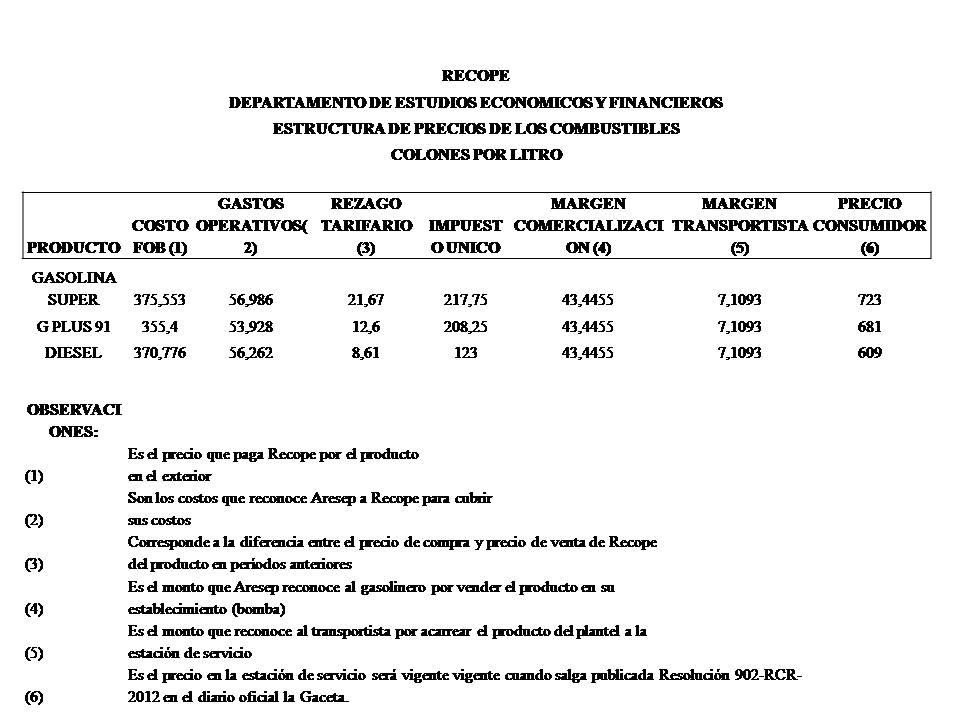  .